„Marcowy obrazek” – rozdmuchiwanie barwnej plamy, dorysowywanie elementów tworzących jedną całość. Rodzic za pomocą kroplomierza lub pędzelka umieszcza na kartce kroplę tuszu lub farby, którą dziecko rozdmuchuje  / najlepiej używając  rurki  do napojów/. Po wyschnięciu dziecko dorysowuje do tak powstałej barwnej plamy różne elementy, tworząc wiosenny obrazek. Na koniec nadaje tytuł swojej pracy.Nauka  wiersza na pamięć:Raz śnieg pada, a raz deszcz                                                                                                               Czasem słońce wyjdzie też                                                                                                               Jedna chmurka, druga chmurka,                                                                                                                     tu piorunek, a tam wietrzyk.                                                                                                                               Tak to w marcu właśnie bywa.                                                                                                            Raz jest wiosna, a raz zima.Zanim przyjdzie ciepła wiosna powiedzcie,                                                                                                                                    co kapryśna pogoda nam przyniosła?...„Marcowe zabawy matematyczne”Rodzic rozmawia z dzieckiem na temat chmur. Jakie mogą mieć kolory i kształty. Dziecko koloruje najmniejszą chmurkę na szaro, a największą na niebiesko. Potem wycina wszystkie chmurki, liczy je                        i układa od najmniejszej do największej.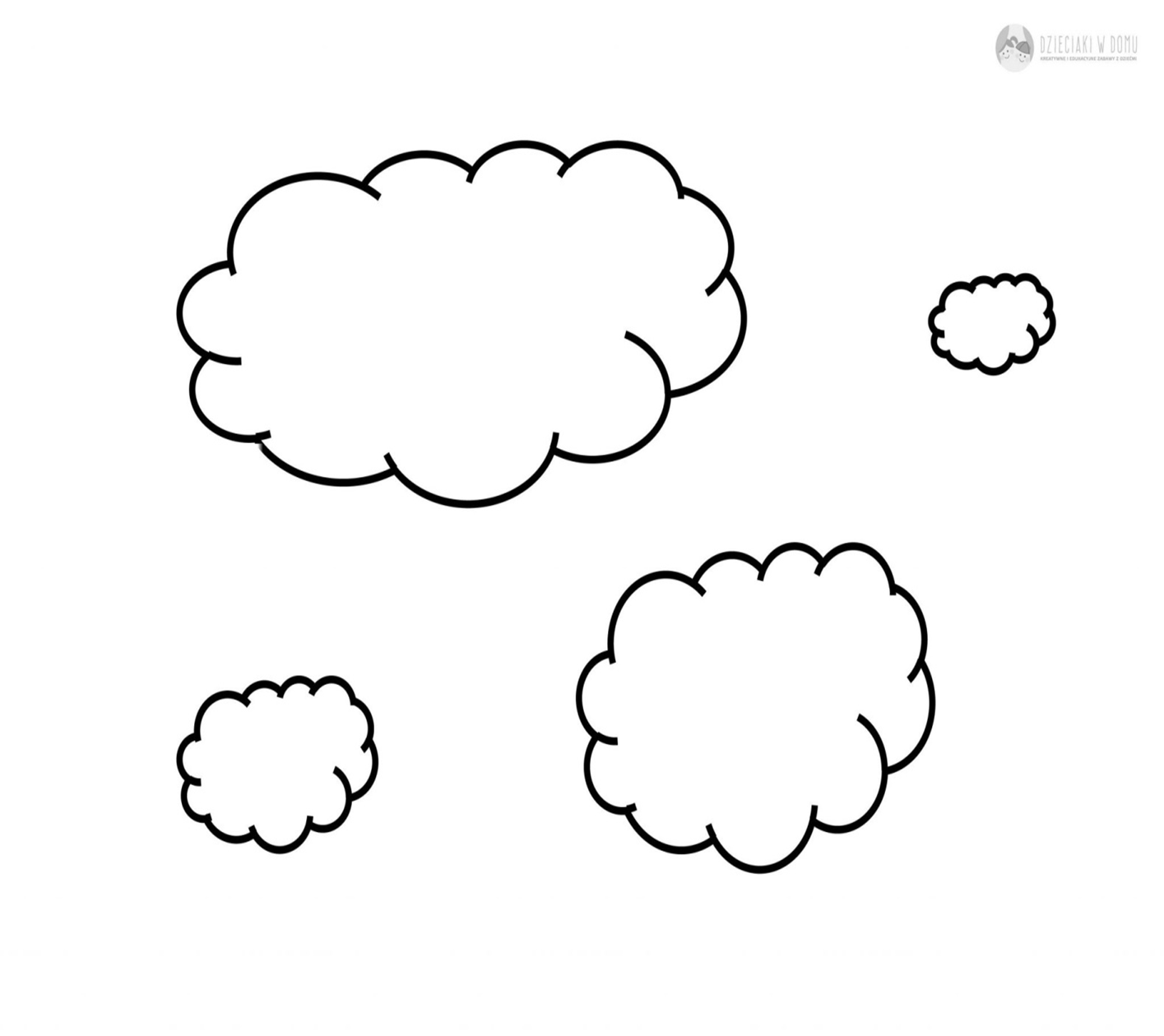 